Publicado en  el 21/10/2015 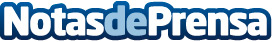 “Sé digital” y “Lánzate”, nuevas iniciativas de formación en emprendimiento digital puestas en marcha por la EOI y OrangeDatos de contacto:Nota de prensa publicada en: https://www.notasdeprensa.es/se-digital-y-lanzate-nuevas-iniciativas-de_1 Categorias: Emprendedores E-Commerce http://www.notasdeprensa.es